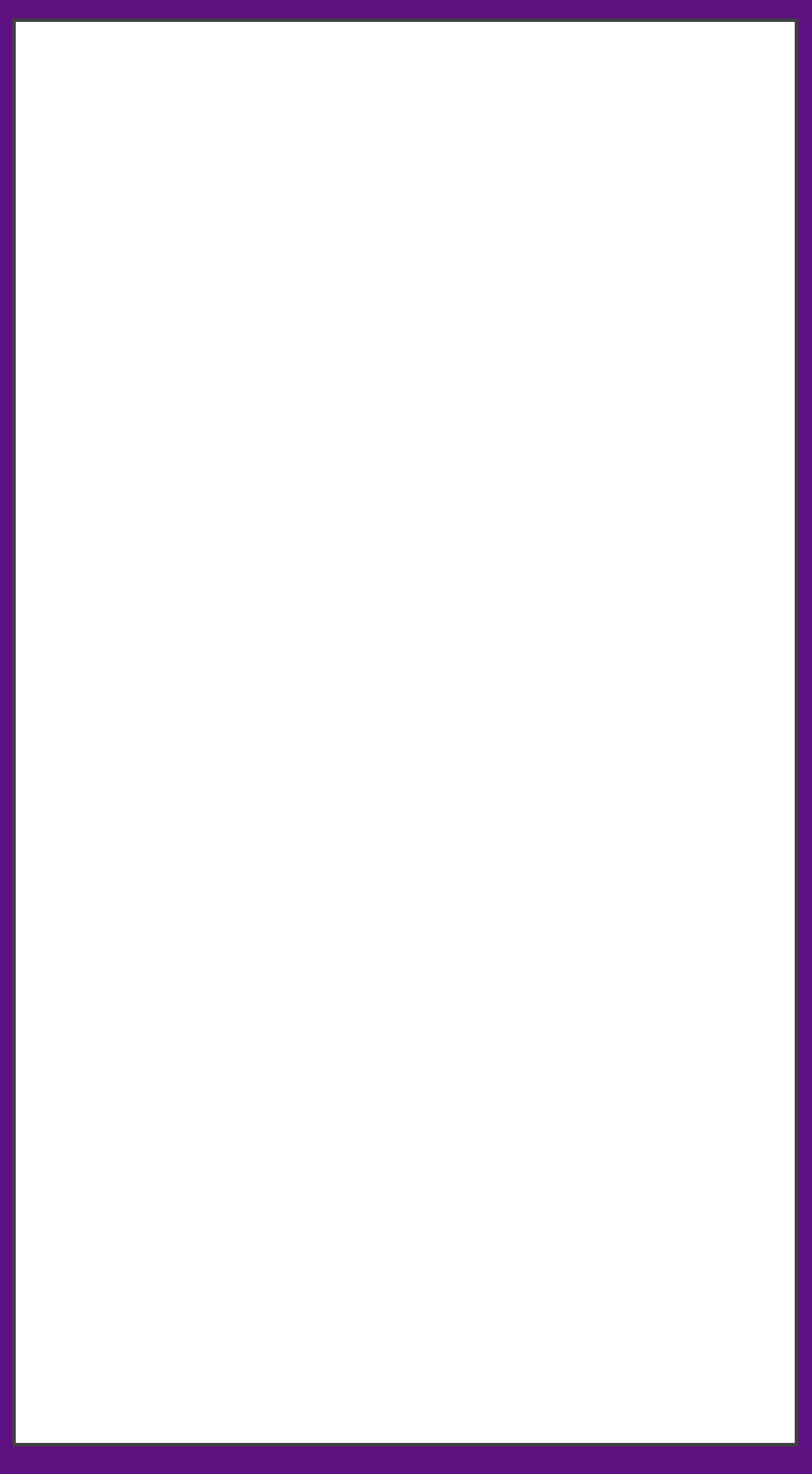 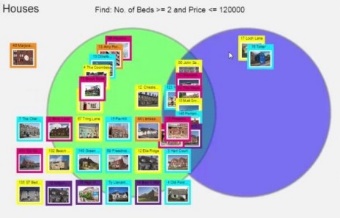 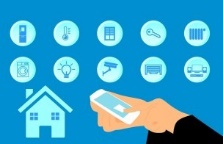 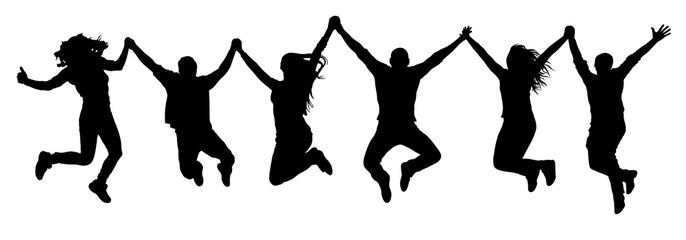 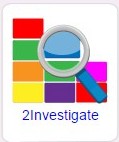 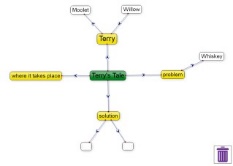 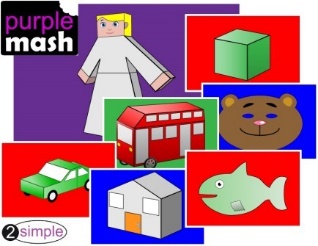 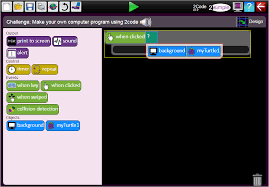 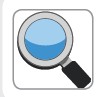 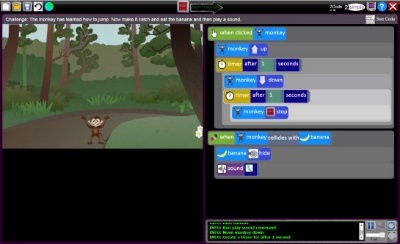 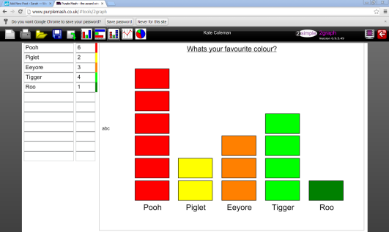 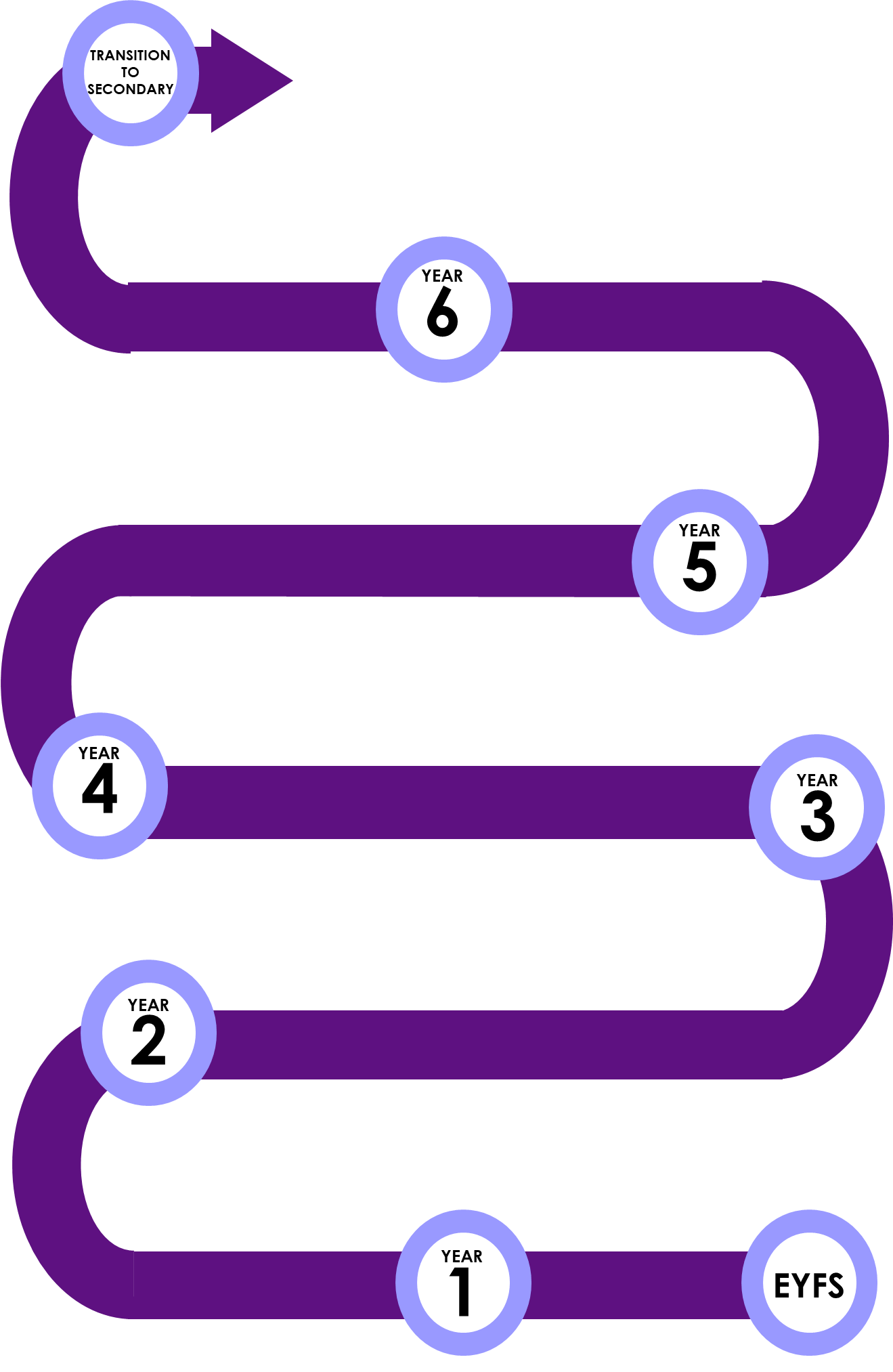 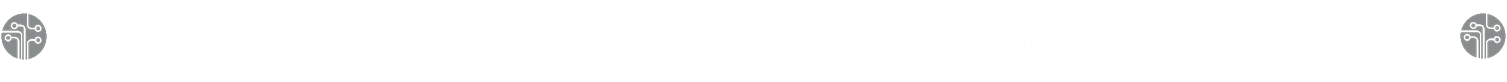 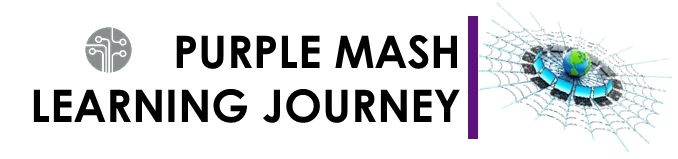 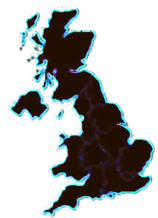 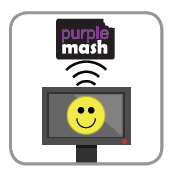 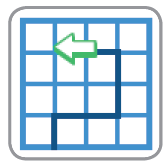 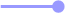 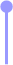 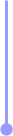 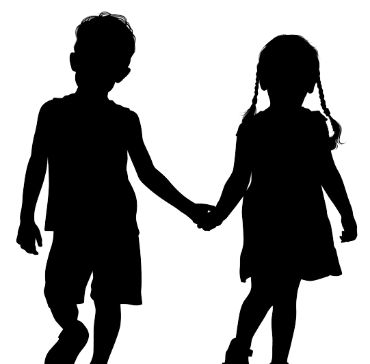 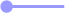 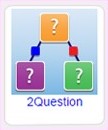 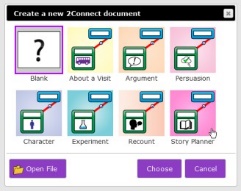 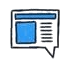 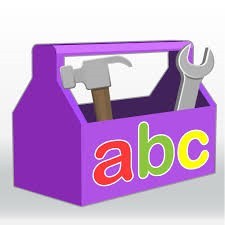 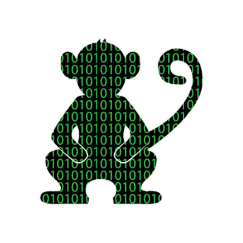 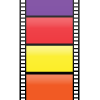 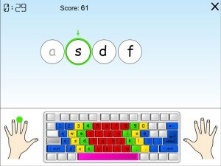 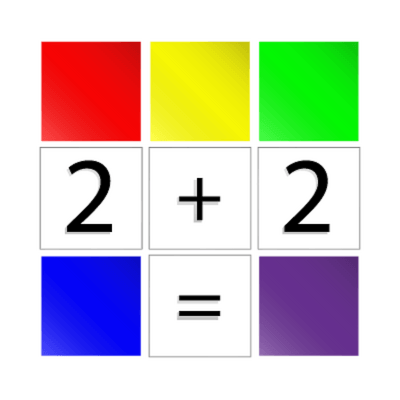 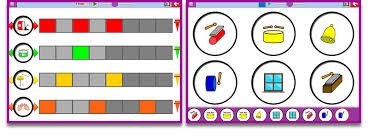 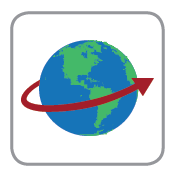 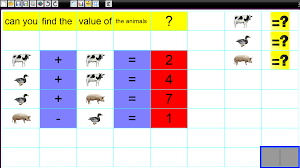 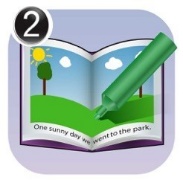 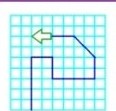 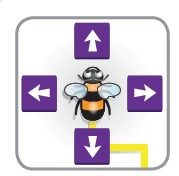 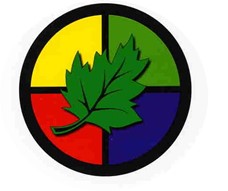 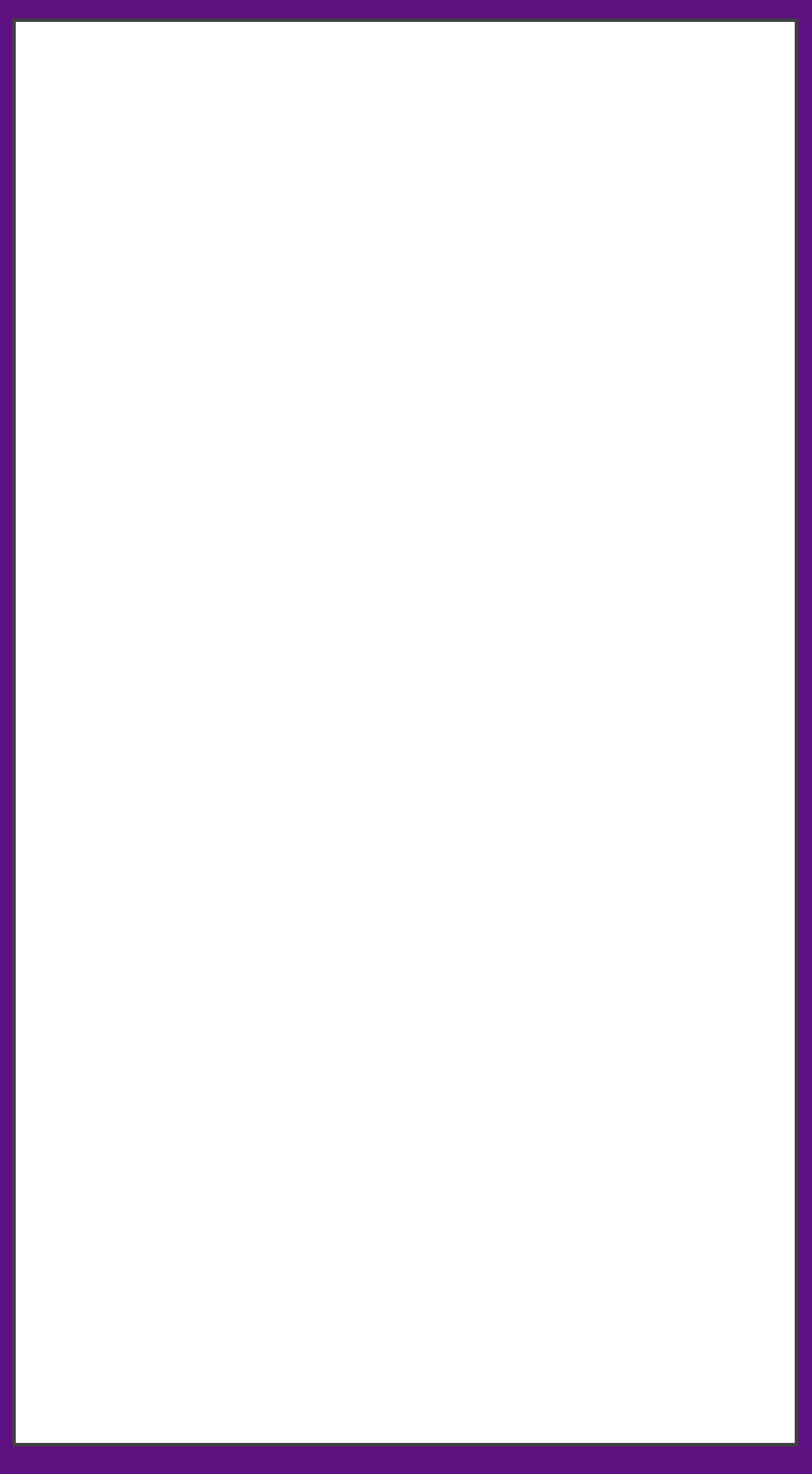 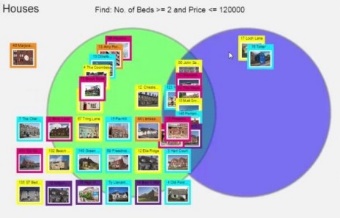 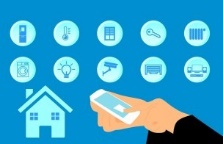 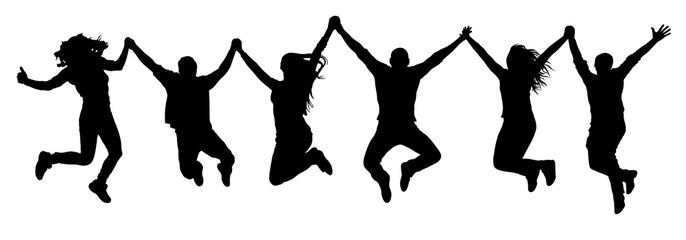 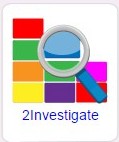 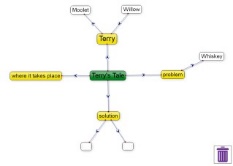 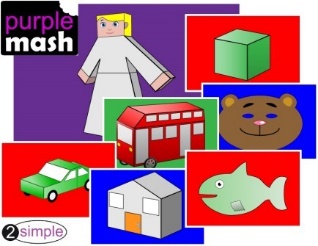 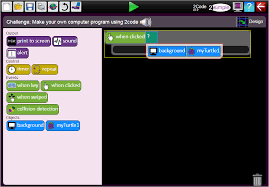 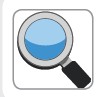 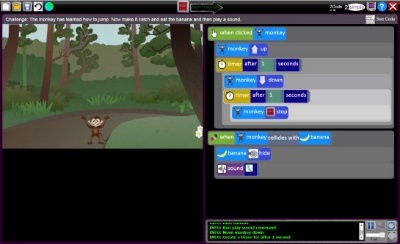 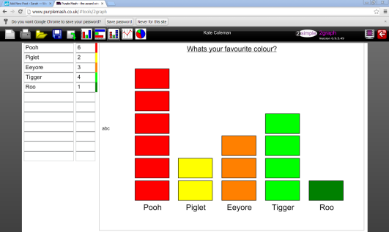 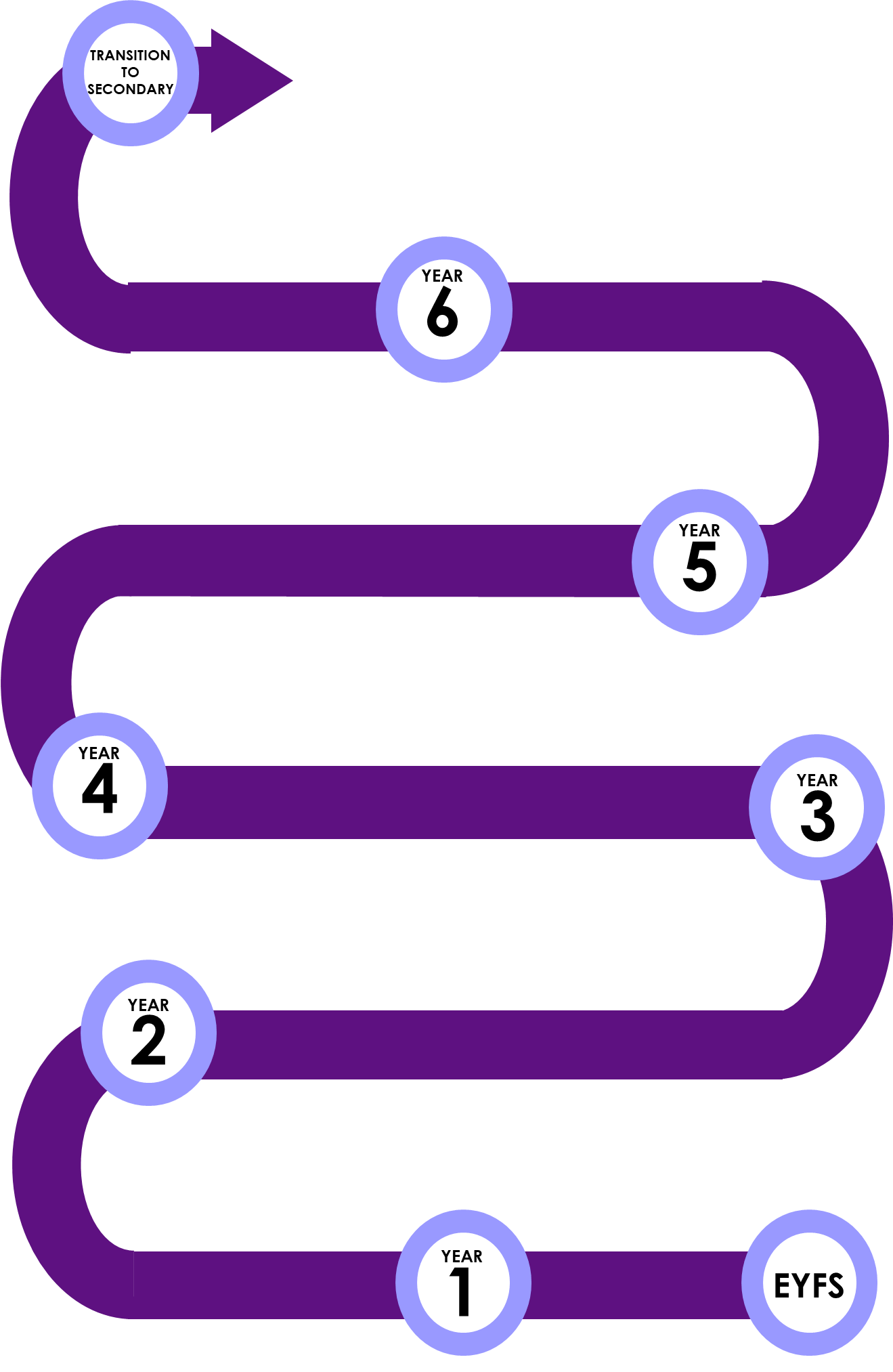 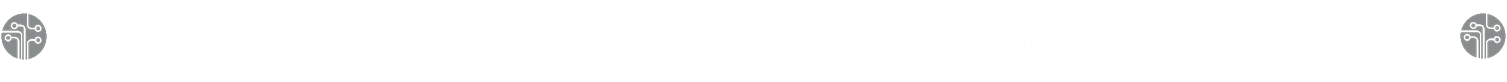 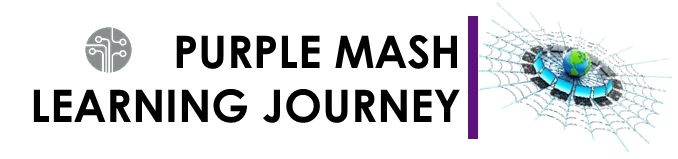 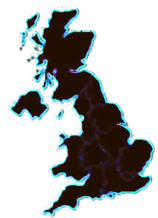 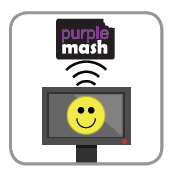 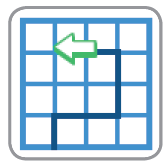 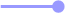 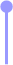 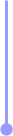 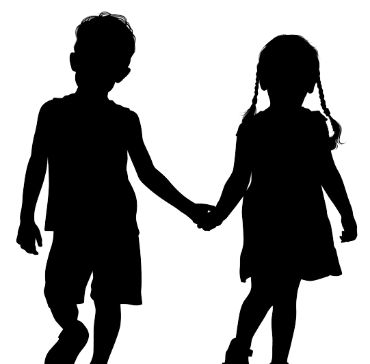 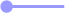 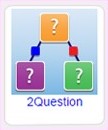 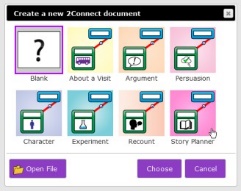 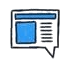 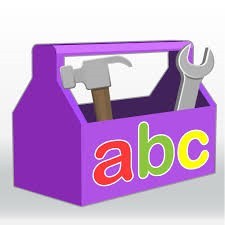 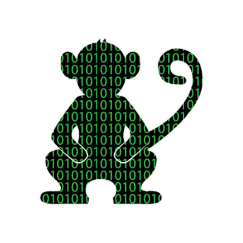 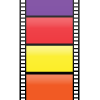 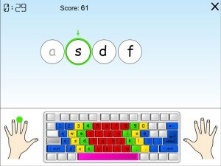 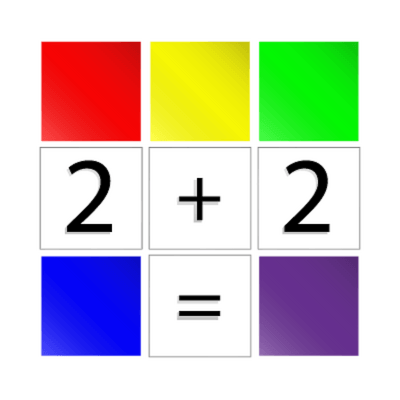 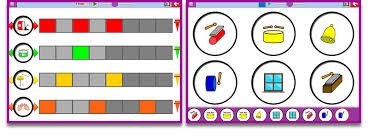 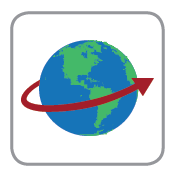 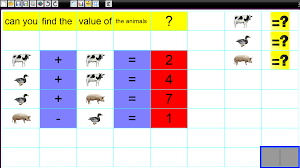 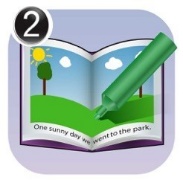 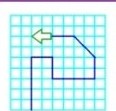 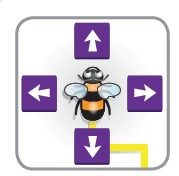 QuizzingNetworksBloggingOnline SafetyConcept MapsGame CreatorText AdventuresSpreadsheetsSpreadsheetsCoding3D ModellingDatabasesOnline SafetyWriting for Different AudiencesAnimationHardware InvestigatorsOnline SafetyCodingCodingSpreadsheetsLogo	EffectiveSearchingGraphingBranching DatabasesTouch TypingOnline SafetySimulationsEmail	SpreadsheetsCodingCodingSpreadsheetsEffective SearchingMaking MusicPresenting IdeasTechnology Outside SchoolOnline SafetyQuestioning	Creating PicturesSpreadsheetsAnimated Story BooksLego BuildersGrouping & SortingIntroduction to ControlTechnology at HomeCodingMaze ExplorersPictograms	Online SafetyIntroduction to Online Safety